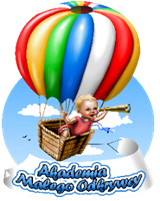 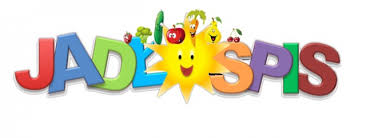 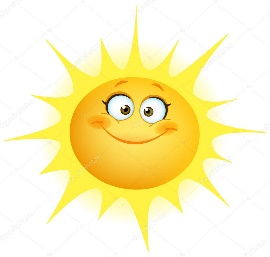 *- własny wypiek/ wyrób             **- potrawy pieczone w piecu konwekcyjno- parowym z dodatkiem małej ilości tłuszczuW zakładzie używa się zboża zawierające gluten, soję, mleko, skorupiaki, jajka, ryby, orzechy, seler, gorczyca, sezam, dwutlenek siarki i siarczany, łubin i mięczaki. Alergeny oznaczone zgodnie z Rozporządzeniem 1160/2011 Parlamentu Europejskiego i Rady Europejskiej.Potrawy doprawiane są naturalnymi przyprawami ziołowymi.Data I ŚniadanieII Śniadanie Pierwsze danieDrugie daniePodwieczorek Wartości odżywcze01.08.2022r PoniedziałekPłatki gryczane na mleku 250mlpieczywo mieszane 25g masło 82%  tłuszczu 3g kiełbasa krakowska 20g pomidor  rzodkiewka herbata z miętą i cytryną 250mlJabłko/maliny/ arbuz 100gZupa pomidorowa z ryżem 250ml (marchew, pietruszka, seler, cebula, jogurt naturalny, ziele angielskie, listek laurowy, pieprz czarny cały, natka pietruszki, passata pomidorowa, ryż)Kotlety mielone z natką pietruszki**60g (karkówka wp, cebula , olej, pieprz czarny mielony, bułka, bułka tarta, natka pietruszki)Ziemniaki 100gSałata z ogórkiem z jogurtem z koperkiem 50g( sałata, ogórek, jogurt naturalny, koper)/rzodkiewkaKompot jabłkowy/ woda niegazowana 150mlKoktajl bananowy* 150mlEnergia: 735,69 kcalBiałko: 13,38Tłuszcze: 29,11Węglowodany:57,51AlergenyPszenica MlekoPszenica Mleko Seler JajkoMleko Dieta bezmlecznaPłatki gryczane na mleku ryżowym 250mlpieczywo mieszane25g kiełbasa krakowska 20g pomidor rzodkiewka herbata z miętą i cytryną 150mlJabłko/ maliny/ arbuz 100gZupa pomidorowa z ryżem 250ml (marchew, pietruszka, seler, cebula, ziele angielskie, listek laurowy, pieprz czarny cały, natka pietruszki, pasata pomidorowa, ryż)Kotlety mielone**60g (karkówka wp, cebula , olej, pieprz czarny mielony, bułka, bułka tarta, natka pietruszki)Ziemniaki 100gSałata z ogórkiem z oliwą z koperkiem 50g( sałata, ogórek, oliwa z oliwek, koper)/rzodkiewkaKompot jabłkowy/ woda niegazowana 150mlMus bananowy* 150mlEnergia: 626,73 kcalBiałko: 12,82Tłuszcze: 24,92Węglowodany:62,27AlergenyPszenica Pszenica Seler JajkoPrzen. Jajko02.08.2022r WtorekKasza kukurydziana na mleku 250ml pieczywo żytnie 25g masło 82% tłuszczu 3g twarożek ze szczypiorem i rzodkiewką*20gogórek pomidor herbata porzeczkowa 250mlJabłko/ banan/ nektarynka 100gBarszcz biały z jajkiem 250ml (czosnek, marchew, pietruszka, seler cebula, ziele angielskie, listek laurowy, pieprz czarny cały, nać, jogurt, jajko gotowane, chrzan tarty)Gulasz mięsny ** 60g (schab wp, pieprz czarny, marchew, pietruszka, seler, cebula, olej)Kasza jęczmienna 80gSurówka z kapusty białej 50g( kapusta młoda, marchew, cebula, jogurt naturalny 2%)/ marchew słupkiKompot  truskawkowy/ woda niegazowana 150mlCiasto jogurtowe z morelą i jabłkiem* 50g Energia: 903,55 kcalBiałko: 23,92Tłuszcze: 28,23Węglowodany:47,86AlergenyMle. Pszenica  Mleko Seler Pszenica JajkoPszenica JajkoDieta bezmlecznaKasza kukurydziana na mleku owsianym 250ml pieczywo żytnie 25gwędlina drobiowa 20gogórek pomidor herbata porzeczkowa 250mlJabłko/ banan / nektarynka 100gBarszcz biały z jajkiem 250ml (botwinka, marchew, pietruszka, seler cebula, ziele angielskie, listek laurowy, pieprz czarny cały, nać, jajko gotowane)Gulasz mięsny ** 60g (schab wp, pieprz czarny, marchew, pietruszka, seler, cebula, olej)Kasza jęczmienna 80gSurówka z kapusty białej 50g( kapusta młoda, marchew, cebula, oliwa z oliwek)/ marchew słupki Kompot  truskawkowy/ woda niegazowana 150mlMus z morelą i jabłkiem* 50g Energia: 760,83 kcalBiałko: 17,69Tłuszcze: 23,26Węglowodany:59,04Alergeny Jajko Pszenica Seler Pszenica JajkoPszenica jajko03.08.2022rrŚrodaMakaron na mleku  na mleku  250ml pieczywo wielozbożowe 25g masło 82% tłuszczu 3g, polędwica sopocka 20gpapryka żółta sałata rzodkiewkaherbata z melisą i cytryną 250mlJabłko/morela/ truskawki 100gKrem brokułowy z  grzankami razowymi  z natką pietruszki 250ml ( marchew, pietruszka, seler, ziemniaki, brokuł, cebula, jogurt, pieprz czarny mielony, bułka razowa)Pierogi z borówką z sosem jogurtowym 120g (mąka pszenna, borówka, cukier puder, olej, jogurt naturalny2%)/ papryka Kompot jabłkowy /woda niegazowana 150mlKefir 100 ml mix owoców suszonychEnergia: 901,48 kcalBiałko: 10,07Tłuszcze: 25,26Węglowodany:64,66AlergenyMleko Pszenica Mleko Seler PszenicaMleko Dieta bezmlecznaMakaron  na mleku sojowym 250ml pieczywo wielozbożowe 25g polędwica sopocka 20gpapryka żółta sałata rzodkiewkaherbata z melisa i cytryną  250 mlJabłko/ morela/ truskawki 100gKrem brokułowy z  grzankami razowymi  z natką pietruszki 250ml ( marchew, pietruszka, seler, ziemniaki , cebula, brokuł, pieprz czarny mielony, kukurydza, bułka razowa)Pierogi z borówką z sosem owocowym 120g (mąka pszenna, borówka, cukier puder, olej)/ papryka Kompot jabłkowy /woda niegazowana 150mlKisiel 100ml owoców suszonychEnergia: 782,72 kcalBiałko: 8,48Tłuszcze: 21,45Węglowodany:70,08AlergenySoja PszenicaSeler Pszenica04.08.2022r Czwartek Kluski lane* na mleku 250ml pieczywo mieszane 25g  masło 82% tłuszczu 3g pasztet drobiowy 20g pomidor ogórek  kiszony herbata zielona 250mlJabłka/ winogrona/ arbuz 100gZupa z żółtej fasolki szparagowej z natką pietruszki 250ml  (pietruszka, seler, cebula, ziemniaki,  ziele angielskie, listek laurowy, pieprz czarny cały, nać, fasolka szparagowa,  śmietana 18%)Indyk w sosie paprykowo- pomidorowym  60g (filet z indyka,, papryka, pomidory, marchew, pietruszka, seler, cebula, pieprz, mąka, olej) Makaron brązowy 80gSurówka z marchwi z chrzanem 50g( marchew, por, jabłko, jogurt naturalny2%)/ rukolaKompot  wieloowocowy/ woda niegazowana 150mlKanapka dekoracyjna*Energia: 731,78 kcalBiałko: 15,86Tłuszcze: 35,68Węglowodany:48,45AlergenyMleko PszenicaMleko Seler PszenicaPszenica MlekoDieta bezmlecznaKluski lane*na mleku sojowym 250ml pieczywo mieszane 25g  pasztet drobiowy 20g  pomidor ogórek  kiszony herbata zielona 250mlJabłko/ winogrona/ arbuz 100gZupa z żółtej fasolki szparagowej z natką pietruszki 250ml  (pietruszka, seler, cebula, ziemniaki,  ziele angielskie, listek laurowy, pieprz czarny cały, nać, fasolka szparagowa)Indyk w sosie paprykowo- pomidorowym 60g (filet z indyka, papryka, pomidory, marchew, pietruszka, seler, cebula, pieprz, mąka, olej) Ryż 80gSurówka z marchwi z chrzanem 50g( marchew, por, jabłko, oliwa z oliwek)/ rukola Kompot  wieloowocowy/ woda niegazowana 150mlKanapka dekoracyjna*Energia: 617,72 kcalBiałko: 14,87Tłuszcze: 33,25Węglowodany:51,88Alergeny Pszenica Soja Seler PszenicaPszenica05.08.2022rPiątekPieczywo mieszane 50g masło 82% tłuszczu 3gjajecznica ze szczypiorkiem*papryka ogórek kiszonyherbata wiśniowa / kakao 250mlJabłko/ banan/ śliwka 100gZupa krupnik na rosole z zieleniną 250ml(marchew, pietruszka, seler, ziemniaki, cebula, natka pietruszki, sól, pieprz czarny mielony ,kasza pęczak, porcja rosołowa)Ryba w panierce sezamowej** 60g ( ryba miruna, bułka tarta, pieprz, bułka sucha, jajko, olej, sezam, natka pietruszki)Ziemniaki młode 100gSurówka z kapusty pekińskiej 50g (kapusta pekińska, marchew, jabłko, cebula, jogurt naturalny)Kompot wieloowocowy /woda niegazowanaWafle zbożowe z czekoladą Energia: 527,97 kcalBiałko: 12,67Tłuszcze: 21,79Węglowodany:65,53AlergenyMleko Pszen. Jajko  Seler Pszenica Ryba Jajko Mleko PszenicaDieta bezmlecznaPieczywo mieszane 50g jajecznica ze szczypiorkiem* papryka ogórek kiszonyherbata wiśniowa/kakao na mleku sojowym  250mlJabłko/ banan/ śliwka100gZupa krupnik na rosole z zieleniną 250ml(marchew, pietruszka, seler, ziemniaki, cebula, natka pietruszki, sól, pieprz czarny mielony ,kasza pęczak, porcja rosołowa)Ryba w panierce sezamowej** 60g ( ryba miruna, bułka tarta, pieprz, bułka sucha, jajko, olej, sezam, natka pietruszki)Ziemniaki młode 100gSurówka z kapusty pekińskiej 50g ( kapusta pekińska, jabłko, marchew, cebula, oliwa z oliwek)Kompot wieloowocowy /woda niegazowanaWafle zbożowe z dżemem Energia: 513,38 kcalBiałko: 12,68Tłuszcze: 20,40Węglowodany:66,92AlergenyPszenica Jajko Soja Seler Pszenica Ryba Jajko Pszenica Data I ŚniadanieII Śniadanie Pierwsze danieDrugie daniePodwieczorek Wartości odżywcze08.08.2022r PoniedziałekPłatki orkiszowe na mleku 250mlpieczywo mieszane 25g masło 82%  tłuszczu 3g kiełbasa krotoszyńska 20gpomidor  ogórek herbata słodzona miodem 250mlJabłko/ nektarynka /arbuz100gZupa ogórkowa z ziemniakami z koperkiem 250ml (marchew, pietruszka, seler, cebula, jogurt, ziele angielskie, listek laurowy, pieprz czarny cały, natka pietruszki, ogórek kiszony, koper)Kurczak po toskańsku**( filet z kurczaka, pieprz, czosnek, oregano, śmietana18%, pomidory suszone, szpinak, ser żółty)Ziemniaki  100gSurówka z pomidora koktajlowego 50g( pomidor, szczypior, oliwa z oliwek)Kompot wieloowocowy/ woda niegazowana 150mlDrożdżówka z kruszonką* Energia: 725,69 kcalBiałko: 12,38Tłuszcze: 30,11Węglowodany:57,00AlergenyPszenica MlekoPszenica Mleko Seler Pszen. Jajko Ml.Dieta bezmlecznaPłatki orkiszowe na mleku ryżowym 250mlpieczywo mieszane 25g kiełbasa krotoszyńska 20g pomidor ogórek herbata słodzona miodem 250mlJabłko/ nektarynka/ arbuz  100gZupa ogórkowa z ziemniakami z koperkiem  250ml (marchew, pietruszka, seler, cebula, ziele angielskie, listek laurowy, pieprz czarny cały, natka pietruszki, ogórek kiszony, koper)Kurczak po toskańsku**( filet z kurczaka, pieprz, czosnek, oregano, pomidory suszone, szpinak, ser żółty)Ziemniaki 100gSurówka z pomidora koktajlowego  50g( pomidor, szczypior, oliwa z oliwek)Kompot wieloowocowy/ woda niegazowana 150mlPieczywo vasa z dżemem  Energia: 636,25 kcalBiałko: 14,23Tłuszcze: 24,97Węglowodany:52,36AlergenyPszenica Pszenica Seler Przen.09.08.2022r WtorekKasza manna na mleku 250ml pieczywo żytnie 25g masło 82% tłuszczu 3g pasta rybna ze szczypiorem*ogórek papryka kolorowa  herbata porzeczkowa 250mlJabłko/ banan/ gruszka100gZupa marchewkowa z ryżem 250ml (marchew, pietruszka, seler cebula, ziele angielskie, listek laurowy, pieprz czarny cały, nać, śmietana 18%, ziemniaki, ryż )Pieczeń rzymska ** 60g (szynka wp, karkówka wp, cebula, olej, bułka sucha, pieprz)Ziemniaki 100gSurówka z kapusty czerwonej 50g( kapusta czerwona, marchew, jabłko, cebula, jabłko, jogurt naturalny)Kompot  truskawkowy/ woda niegazowana 150mlMus jabłkowy*Energia: 723,25 kcalBiałko: 27,92Tłuszcze: 28,23Węglowodany:48,96AlergenyMle. Pszen. Ryba JajkoMleko Seler Pszenica JajkoDieta bezmlecznaKasza manna na mleku owsianym 250ml pieczywo żytnie 25g pasta rybna ze szczypiorem*ogórek papryka kolorowa  herbata porzeczkowa 250mlJabłko/ banan/gruszka 100gZupa marchewkowa z ryżem 250ml (marchew, pietruszka, seler cebula, ziele angielskie, listek laurowy, pieprz czarny cały, nać, ziemniaki, ryż )Pieczeń rzymska ** 60g (szynka wp, karkówka wp, cebula, olej, bułka sucha, pieprz)Ziemniaki 100gSurówka z kapusty czerwonej 50g( kapusta czerwona, marchew, jabłko, cebula, jabłko, oliwa z oliwek)Kompot  truskawkowy/ woda niegazowana 150mlMus jabłkowy*Energia: 720,83 kcalBiałko: 17,70Tłuszcze: 23,45Węglowodany:45,06Alergeny Jajko Pszen. RybaSeler Pszenica Jajko10.08.2022rŚrodaPłatki kukurydziane na mleku  250ml pieczywo wielozbożowe 25g masło 82% tłuszczu 3gschab gotowany*20g papryka żółta sałata, rzodkiewkaherbata rumiankowa 250mlJabłko/morel/arbuza  100gKrem z czerwonych warzyw z grzankami graham 250ml ( marchew, pomidory, papryka, ziemniaki, pietruszka, seler, cebula, jogurt,  pieprz czarny mielony, bułka)Naleśniki z  serem i dżemem owocowym polane sosem jogurtowym  120g (mąka pszenna, mleko, jajko, olej, dżem, twaróg, jogurt, cukier puder)/ marchewka słupkiKompot jabłkowy /woda niegazowana 150mlWafle zbożowo-ryżowe Energia: 721,48 kcalBiałko: 13,24Tłuszcze: 26,45Węglowodany:58,95AlergenyMleko Pszenica Mleko Seler Pszenica Jajko PszenicaDieta bezmlecznaPłatki kukurydziane  na mleku sojowym 250ml pieczywo wielozbożowe 25gschab gotowany* papryka żółta sałata, rzodkiewkaherbata rumiankowa  250 mlJabłko/ morela/arbuz 100gKrem z czerwonych warzyw z grzankami graham 250ml ( marchew, ziemniaki, pietruszka, seler, pomidory, papryka, cebula, pieprz czarny mielony, bułka)Naleśniki z dżemem owocowym polane sosem owocowym  20g (mąka pszenna, jajko, olej, dżem, cukier puder)/ marchewka słupkiKompot jabłkowy /woda niegazowana 150mlWafle zbożowo- ryżowe Energia: 732,72 kcalBiałko: 18,48Tłuszcze: 21,45Węglowodany:60,08AlergenySoja PszenicaSeler Pszenica Jajko11.08.2022r Czwartek Zacierka  na mleku  250ml pieczywo mieszane 25g  masło 82% tłuszczu 3g szynka drobiowa 20g pomidor rukola ogórek zielonyherbata z limonką 250mlJabłka/ winogrona/ brzoskwinia 100gZupa szpinakowa z jajkiem z ziemniakami 250ml  (marchew, pietruszka, seler, cebula, ziemniaki,  ziele angielskie, listek laurowy, pieprz czarny cały jogurt, szpinak, jajko)Gołąbki oszukane w sosie pomidorowym 60g** ( karkówka, jajko, ryż, cebula, oliwa, kapusta biała, passata pomidorowa, mąka)Ziemniaki 100gPomidorki koktajlowe ze świeżą bazylią 50gKompot  wieloowocowy/ woda niegazowana 150mlTalarki orkiszowe owocEnergia: 731,78 kcalBiałko: 15,52Tłuszcze: 34,68Węglowodany:55,45AlergenyMleko PszenicaMleko Seler PszenicaPszenica Dieta bezmlecznaZacierka na mleku sojowym 250ml pieczywo mieszane 25g szynka drobiowa 20g  pomidor rukola ogórek zielony herbata z limonką 250mlJabłko/ winogrona /brzoskwinia 100gZupa szpinakowa z jajkiem z ziemniakami 250ml  (marchew, pietruszka, seler, cebula, ziemniaki,  ziele angielskie, listek laurowy, pieprz czarny cały, szpinak, jajko)Gołąbki oszukane w sosie pomidorowym 60g** ( karkówka, jajko, ryż, cebula, oliwa, kapusta biała, passata pomidorowa, mąka)Ziemniaki 100gPomidorki koktajlowe ze świeżą bazylią 50gKompot  wieloowocowy/ woda niegazowana 150mlTalarki orkiszowe owocEnergia: 617,72 kcalBiałko: 14,87Tłuszcze: 33,25Węglowodany:51,88Alergeny Pszenica Soja Seler PszenicaPszenica12.08.2022rPiątekRyż na mleku pieczywo mieszane 25g masło 82% sałatka jarzynowa*(marchew, jajko, pietruszka, seler, ziemniaki, groszek konserwowy, jabłko, ogórek kiszony, majonez, musztarda)herbata wiśniowa 150mlJabłko/ banan melon 100gZupa neapolitańska z ziemniakami 250ml  (pietruszka, seler, cebula, ziemniaki,  ziele angielskie, listek laurowy, pieprz czarny cały, nać, makaron , ser śmietankowy, jogurt naturalny)Ryba w  sosie morelowo - paprykowym ** 60g (ryba miruna, bułka tarta, pieprz, bułka sucha, jajko, olej, sezam, natka pietruszki, papryka, marchew, cebula, morela suszona)/ogórek kiszonyZiemniaki młode 100gKompot wieloowocowy /woda niegazowanaMaślanka truskawkowaEnergia: 567,97 kcalBiałko: 12,67Tłuszcze: 21,79Węglowodany:65,53AlergenyMleko Pszen. Jajko  Seler Pszenica Ryba Jajko Mleko Dieta bezmlecznaRyż na mleku sojowym 250mlpieczywo mieszane 25g sałatka jarzynowa*(marchew, jajko, pietruszka, seler, ziemniaki, groszek konserwowy, jabłko, ogórek kiszony, majonez, musztarda)herbata wiśniowa 150ml Jabłko/ banan /melon 100gZupa neapolitańska z ziemniakami 250ml  (pietruszka, seler, cebula, ziemniaki,  ziele angielskie, listek laurowy, pieprz czarny cały, nać, makaron)Ryba w  sosie morelowo - paprykowym ** 60g(ryba miruna, bułka tarta, pieprz, bułka sucha, jajko, olej, sezam, natka pietruszki, papryka, marchew, cebula, morela suszona) ogórek kiszonyZiemniaki młode 100gKompot wieloowocowy /woda niegazowanaMus owocowy Energia: 523,38 kcalBiałko: 12,68Tłuszcze: 20,40Węglowodany:66,92AlergenyPszenica Jajko Soja Seler Pszenica Ryba Jajko 